Конспект НОД по художественно – эстетическому развитию (аппликация с элементами рисования) во второй младшей группе «Теремок» по теме: «Колобок на окошке»Воспитатель МОУ «СОШ «Свердловский ЦО» Мясникова С. А.Цель: Учить детей создавать выразительный образ колобка в технике аппликации с элементами рисования (нетрадиционным способом).Задачи: 1. Образовательные: продолжать обучать детей правильно размещать готовые формы по центру.2. Развивающие: развивать внимание, память, пространственное мышление и воображение, мелкую моторику рук.3. Воспитательные: воспитывать интерес к отражению впечатлений и представлений о сказочных героях, умение сопереживать им.Предварительная работа: прослушивание аудиозаписи сказки «Колобок», разучивание пальчиковой игры «Колобок», загадывание загадок по сказке «Колобок», театрализация сказки.Материал: иллюстрации с изображением колобка (на окошке, в лес), ватные палочки, гуашь, готовые формы окошек со ставнями, тканевые салфетки, кисточки, тарелочки для клея, вырезанные формы колобка. Ход НОД:Вводная часть:Организационный момент:Воспитатель: Ребята, когда я пришла в детский сад у нас в группе на подоконнике сидел один грустный сказочный герой. Хотите узнать, кто это?Дети: Да.Воспитатель: Слушайте внимательно. Отгадаете загадку и узнаете кто это.Формой он похож на мяч.Был когда-то он горяч.Спрыгнул со стола на полИ от бабушки ушел.У него румяный бок…Кто же это? (Колобок)Воспитатель: Молодцы, ребята!Колобок: Здравствуйте, ребята! Я так люблю путешествовать, так мне нравится катиться по белому свету. Но дедушка с бабушкой грустят без меня. Мне бы так хотелось напомнить им о себе, чтобы они не грустили без меня. Как я смогу это сделать?Дети: оправить им рисунки, фотографии, картинки.Воспитатель: Ребята, а почему колобок смог к нам прикатиться, на что он похож?Дети: на солнце, на мяч.Воспитатель: какой формы эти предметы?Дети: КруглойФизкультминутка «Лиса и колобок»                                                               С тобой гуляем весело,По лесу мы идемИ по тропинке песенкуВеселую поем. (шагают на месте)Ля –ля-ля-ля (4 хлопка)По лесу мы идем (шаги на месте)Ля-ля-ля-ля (4 хлопка)Мы песенку поем.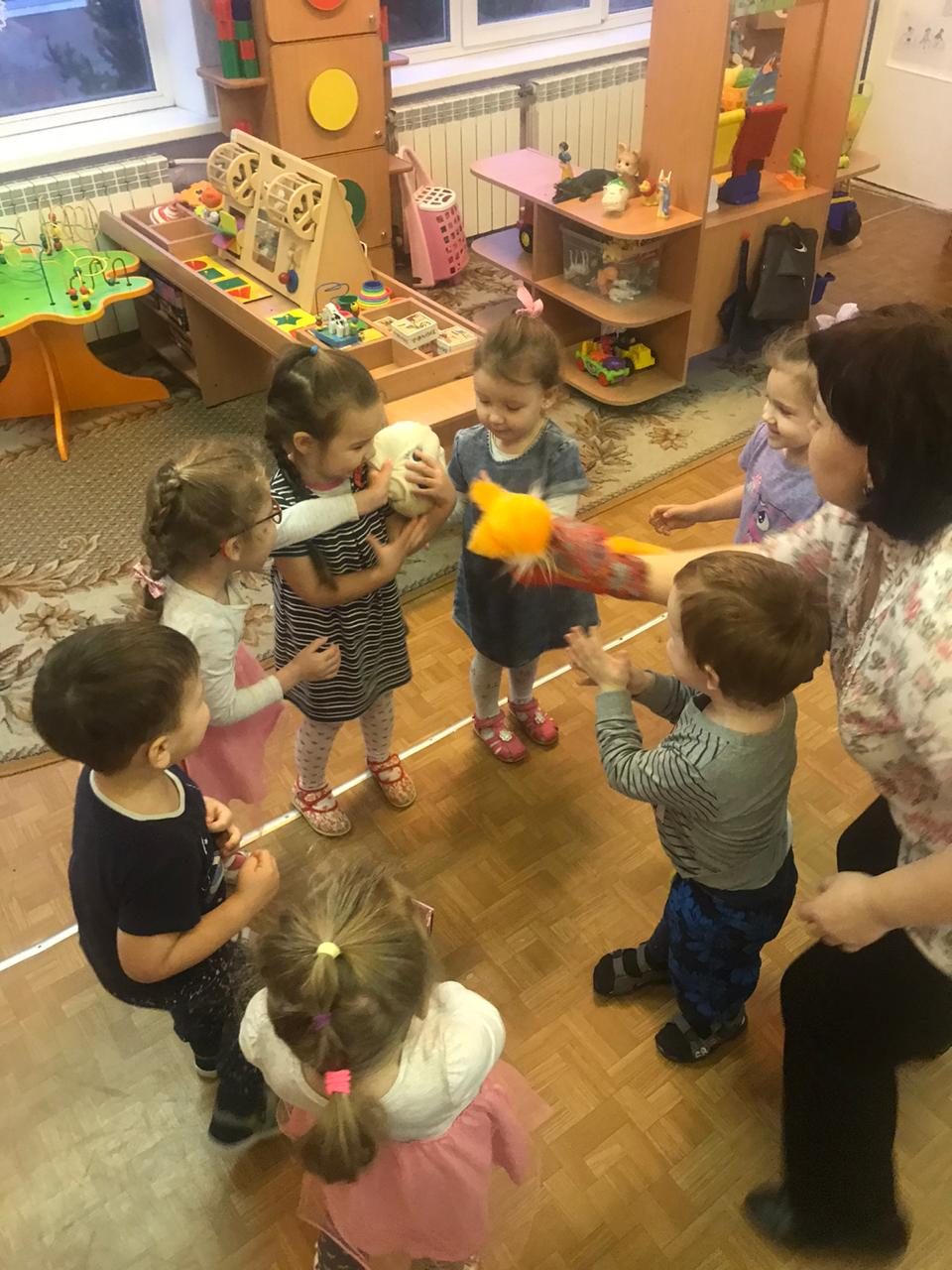 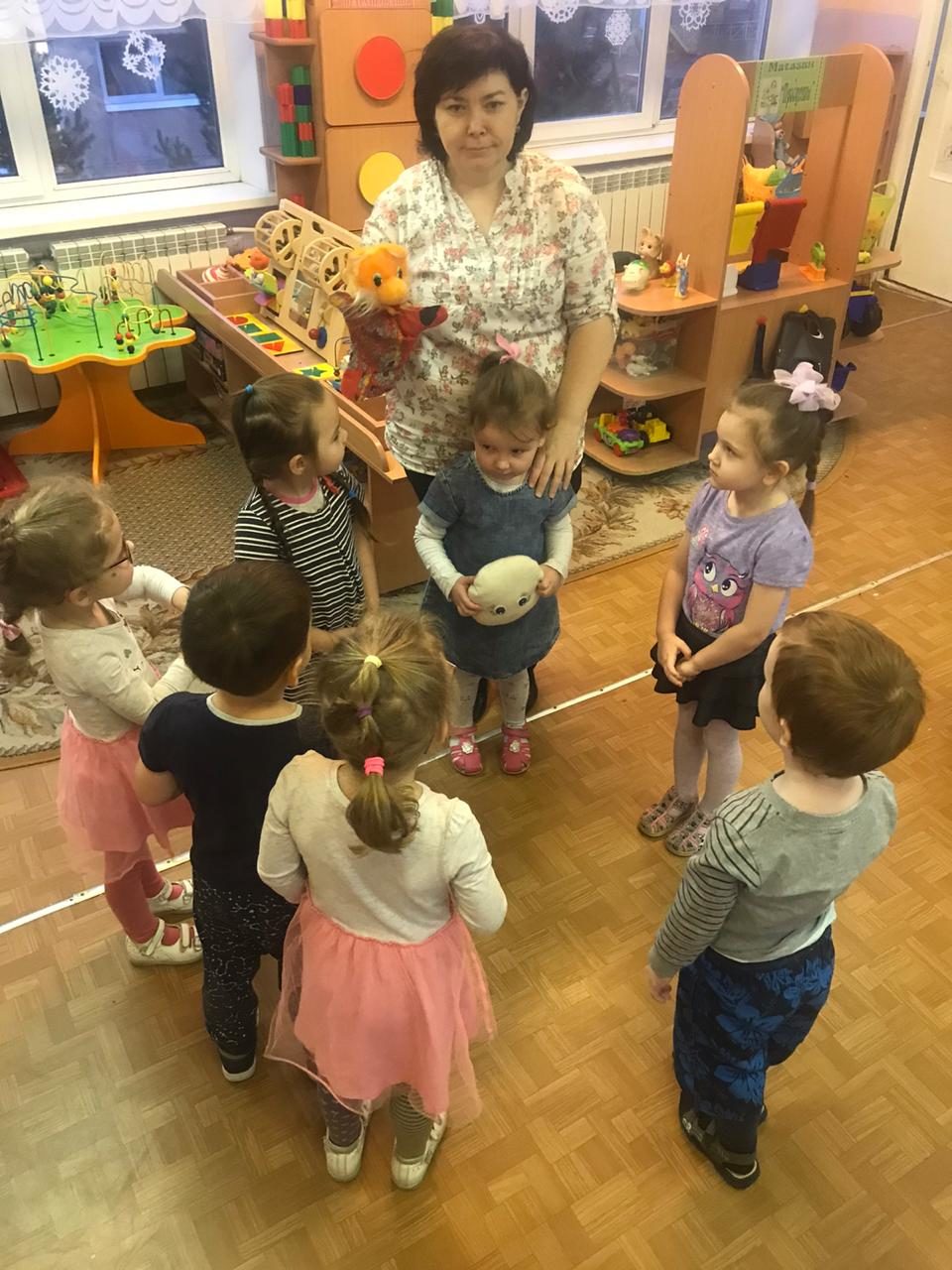 Основная часть:Колобок: Ребята, мне так с вами стало весело. Я хочу спеть с вами песенку. Вы знаете мою песенку?Дети: да (Поют песенку)Воспитатель: Дети, а кому колобок пел песенку в сказке?Дети: Зайцу, волку, медведю, лисе.Воспитатель: Колобок, давай, чтобы бабушка с дедушкой не грустили мы сделаем для них открытки с твоим изображением. Открытка будет необычная. Колобок будет сидеть на окошке со ставенками. Ребята, присаживайтесь на свои места, будем клеить открытку для бабушки и дедушки. (Воспитатель показывает детям окно со ставнями.)Воспитатель: Перед тем, как начать нам нужно размять свои пальчикиПальчиковая играМы лепили колобкаТесто мяли мы слегка (сжимают и разжимают пальцы).А потом его катали,На окошечко сажали (раскрыть ладони).Он с окошка прыг, да прыг (пальцы одной руки скачут по ладони другой)Укатился озорник (круговые вращения кистями)Заключительная часть:Практическая часть по показу воспитателя (выполнение открыток)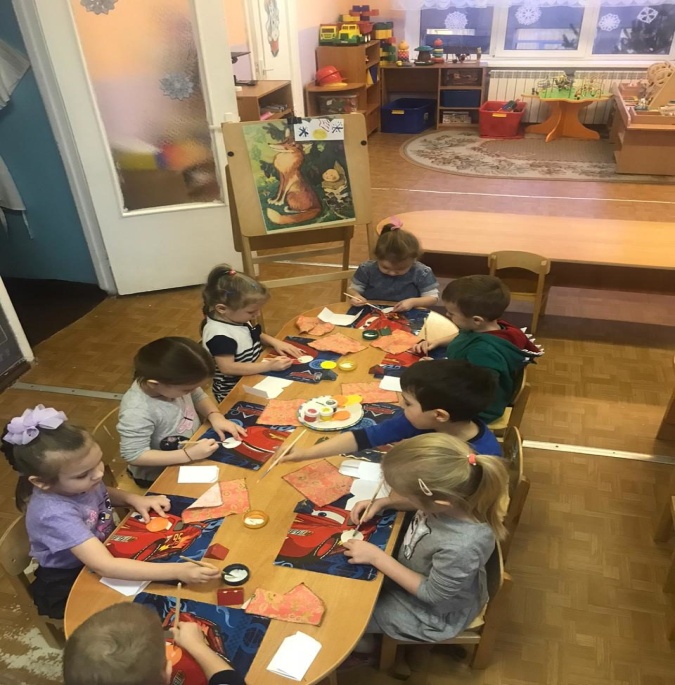 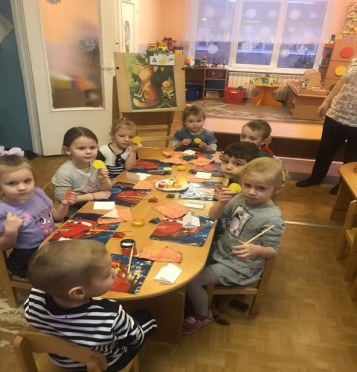 Рефлексия (рассматривают колобков на открытках)Воспитатель: Какие замечательные и веселые Колобки у всех получились.Воспитатель: Давайте, с вами определим у кого самый веселый, а у кого самый грустный? У кого Колобок с самыми румяными щечками? А у кого с самыми большими глазками?Воспитатель: Теперь я предлагаю всех Колобков сложить в конверт и отправить его по почте к бабушке и дедушке. Пусть они любуются и не грустят, пока Колобочек по лесу путешествует.Колобок: Спасибо, вам ребята, за такие замечательные портреты, с вами было очень интересно. До свидания, покатился я путешествовать дальше…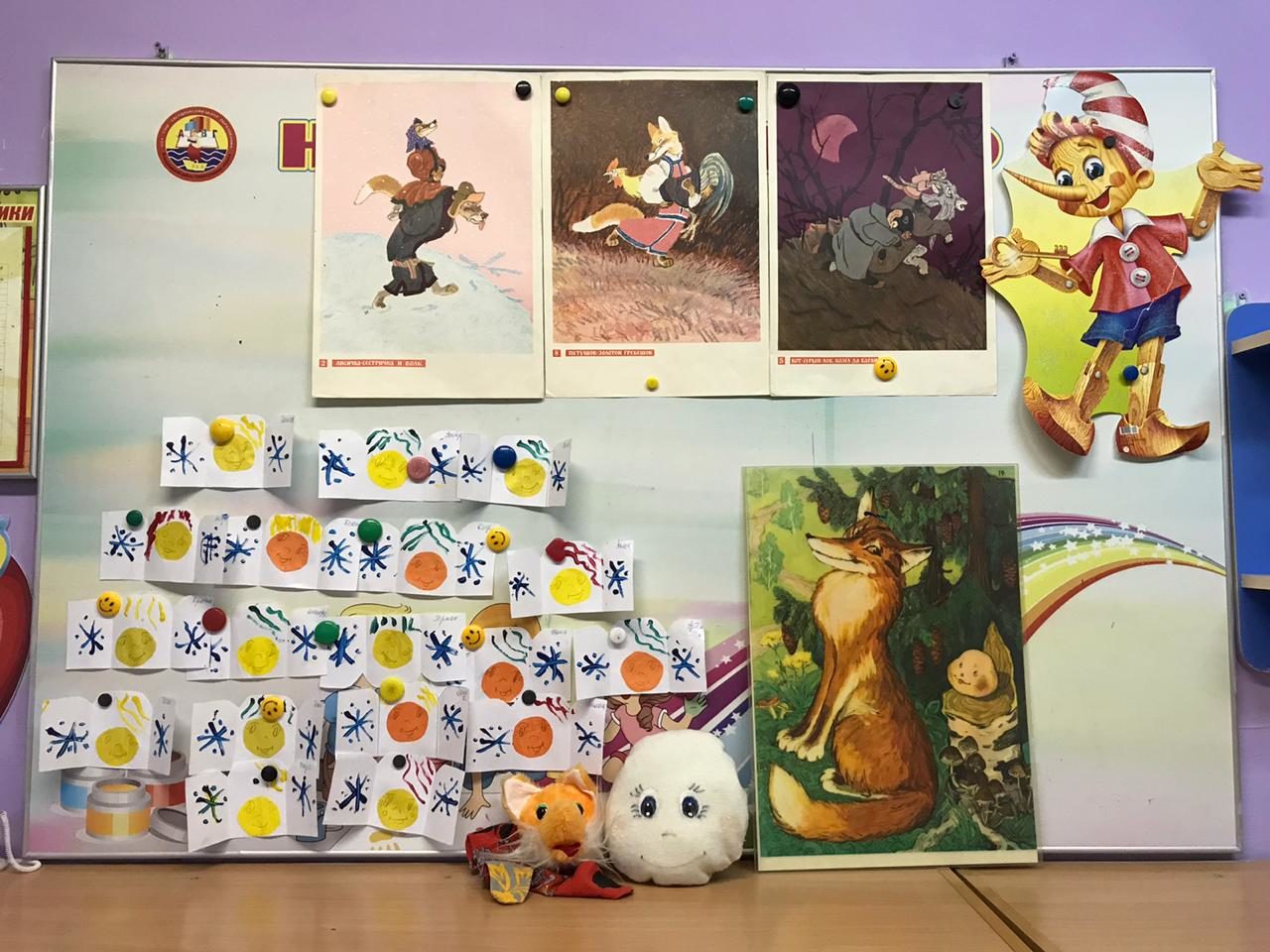 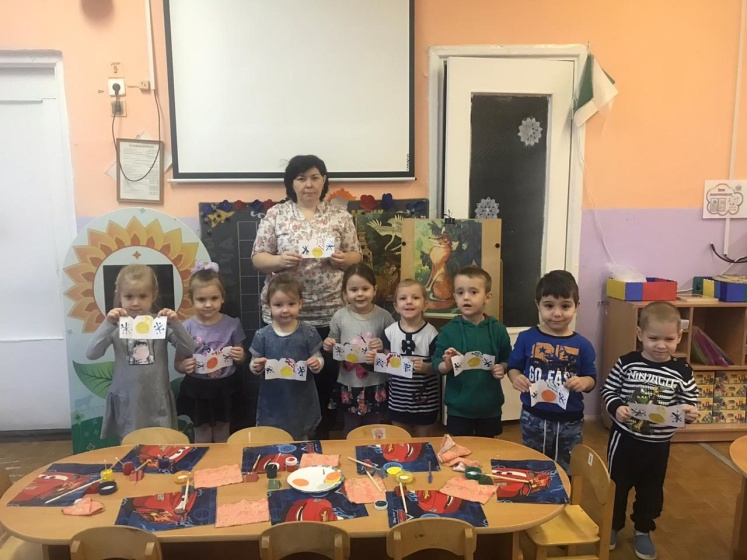 